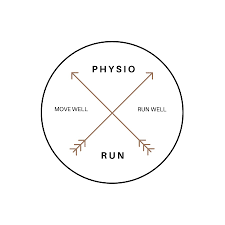 Physiorun Cheat SheetCommon Physiotherapy DrillsIn this section you will find commonly used drills that James will direct you to this link if seen in the clinic.Running Warm UpsFollow the link above for structured warm ups such as "The Cal poly Mobility Flow" and "The Pre Run Warm Up" to help you prepare for your run.Running Cool DownsFollow the link above for structured cool downs after a run. Evaluate the cool downs to target your specific areas of need.Taster Classes The following links lead you to taster classes for improving strength for running.Unlace the Brace – Foot StrengtheningRunning From InjuryCore For RunningFoot FundamentalsGlutesExercises to address the gluteal complex, including gluteal complex routines from the popular "Running From Injury."HamstringsExercises to target the hamstring complex, including workouts from the acclaimed "Running From Injury" book. QuadricepsExercises to target the quadriceps, including workouts from the acclaimed "Running From Injury" book.Calf (Gastroc / Soleus)Exercises to target the calf complex, including workouts from the acclaimed "Running From Injury" book.CoreExercises to target the Core.  The diaphragm, pelvic floor, abdominals and back are all targeted in the section above.PlyometricsExercises to target the plyometric loading of the lower limbs.  These are important to include in your rehabilitation as provide the tendons, joints and muscles stimulation to strengthen.Foot StrengthAn often over looked area of the body.  There are over 140 drills in this playlist to let you explore your foot and improve your awareness of the ground.  Unlace the BraceThe popular 30-day strength plan for the feet.  Increasing awareness, strength and connection to the whole lower limb over the 30 days.Masters AthleteMasters athletes develop certain risk factors for injury.  In the 5 hour long classes we delve into the strength, mobility and stability to keep you from injury.The Physiorun Resource CentreAll the running resources you could ask for in one place.  The popular marathon spotlights, running v-logs, exercise classes and lots more.  Select blogs available for free.  All resources available to patrons.